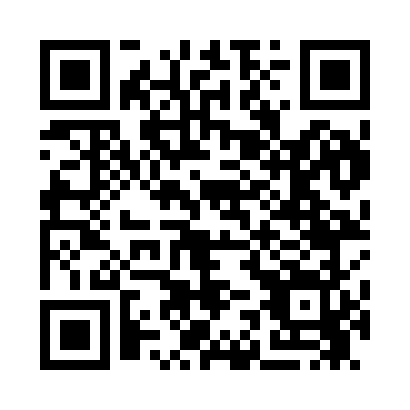 Prayer times for Vangordon, Alabama, USAMon 1 Jul 2024 - Wed 31 Jul 2024High Latitude Method: Angle Based RulePrayer Calculation Method: Islamic Society of North AmericaAsar Calculation Method: ShafiPrayer times provided by https://www.salahtimes.comDateDayFajrSunriseDhuhrAsrMaghribIsha1Mon4:335:5212:554:337:589:172Tue4:335:5212:554:337:589:173Wed4:345:5312:554:337:589:174Thu4:355:5312:564:337:589:175Fri4:355:5412:564:347:589:166Sat4:365:5412:564:347:589:167Sun4:365:5512:564:347:589:168Mon4:375:5512:564:347:579:159Tue4:385:5612:564:347:579:1510Wed4:385:5612:574:347:579:1511Thu4:395:5712:574:357:579:1412Fri4:405:5712:574:357:569:1413Sat4:405:5812:574:357:569:1314Sun4:415:5812:574:357:569:1315Mon4:425:5912:574:357:559:1216Tue4:425:5912:574:357:559:1217Wed4:436:0012:574:357:549:1118Thu4:446:0112:574:367:549:1019Fri4:456:0112:574:367:549:1020Sat4:456:0212:584:367:539:0921Sun4:466:0212:584:367:539:0822Mon4:476:0312:584:367:529:0823Tue4:486:0412:584:367:519:0724Wed4:496:0412:584:367:519:0625Thu4:496:0512:584:367:509:0526Fri4:506:0512:584:367:509:0527Sat4:516:0612:584:367:499:0428Sun4:526:0712:584:367:489:0329Mon4:536:0712:584:367:489:0230Tue4:546:0812:584:367:479:0131Wed4:546:0812:574:367:469:00